(H1 en rouge) Comment Ecrire pour le Web Création Rédaction les FondamentauxDigitale Agence Web à Toulon et dans le Var. (sous-titre) (La Méta description en vert) 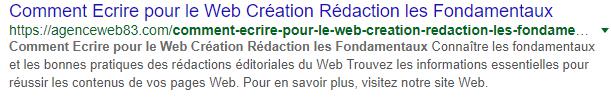 Connaître les fondamentaux et les bonnes pratiques des rédactions éditoriales du Web Trouvez les informations essentielles pour réussir les contenus de vos pages Web. Pour en savoir plus, visitez notre site Web.(Chapeau éditorial)(H2 en bleu) Rédaction pour le Web : les bonnes pratiques pour optimiser votre contenu rédactionnel. (H3 en gras) Bien préparer son contenu rédactionnel pour ces pages Web.XXXXX (sous-titre facultatif)Comment écrire pour le Web, création, rédaction, les fondamentaux. Vous avez décidé de créer votre site Web ou de le refondre. Vous souhaitez prendre en main le contenu rédactionnel de vos pages. Donc, vous recherchez des informations, comment réussir vos contenus éditoriaux… Toujours, dans l’objectif de préparer et réussir votre positionnement et visibilité sur le Web. L’Agence Web 83, est à votre disposition pour vous aider à structurer et organiser vos contenus. Mais aussi, nous pouvons prendre en partie à charge ou globalement les différentes rédactions de vos pages.(Contenue de chapitre)Comment Ecrire pour le Web Création Rédaction les Fondamentaux (H2 en bleu) Écrire pour le Web : (H3 en gras) Rédaction pour le Web : les bonnes pratiques pour optimiser votre contenu rédactionnel ! (H4 en gras et italique) Si vous êtes arrivés à hauteur de cette page, c’est que vous avez probablement déjà bien avancé dans votre projet, probablement travaillons-nous ensemble…
Comme promis, nous allons voir les fondamentaux de la rédaction des textes pour les pages du Web.Comment écrire pour le Web ? Principalement, le choix des mots-clés est important dans un sujet de pages.
Nous allons voir ensemble, les emplacements des balises ‘’SEO’’ de titres et intertitres à l’intérieur même de votre structure rédactionnelle : (H1, H2, H3, H4…).